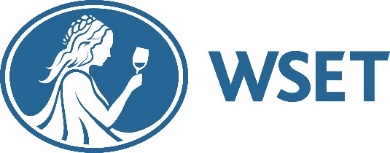 Replacement RequestsIMportant INFORMATIONPLEASE ENSURE THAT YOU READ THE BELOW POINTS PRIOR TO COMPLETING THE REPLACEMENT REQUEST FORM:The candidate must agree with the APP who is responsible for the cost of the replacement. Unless the APP agrees to pay and counter signs this form, payment will be collected from the candidate.If the APP or candidate is in possession of the original certificate or badge, then it must be returned before a duplicate can be sent.Any ‘lost’ certificates subsequently found must be returned to WSET.Please allow a maximum of 4 weeks for the processing of your application.Please return completed forms to exams@wsetglobal.com or post to the Examinations Department, WSET, Unit 11, Baden Place, Crosby Row, London SE1 1YWUpon receipt of a Replacement Request, a WorldPay payment link will be sent to the e-mail address provided. The application will not be processed until this payment is made. Please see below for the prices. Data protection statement: the information supplied on this form and any supporting documentation will be treated as confidential and processed by WSET in accordance with its Data Protection Policy, a copy of which is available on request.FeesFeesReplacement Badge (UK)£3.00Replacement Badge (Europe)£4.00Replacement Badge (Rest of the World)£5.00Replacement Certificate for qualifications post-1990£32.00Replacement Certificate for qualifications pre-1990£60.00DeclarationDeclarationDeclarationDeclarationI confirm that the information provided on this form is complete, correct and that this is a genuine request for a replacement certificate for a WSET qualification that I have already achieved, and that I agree to make the required payment.I confirm that the information provided on this form is complete, correct and that this is a genuine request for a replacement certificate for a WSET qualification that I have already achieved, and that I agree to make the required payment.I confirm that the information provided on this form is complete, correct and that this is a genuine request for a replacement certificate for a WSET qualification that I have already achieved, and that I agree to make the required payment.I confirm that the information provided on this form is complete, correct and that this is a genuine request for a replacement certificate for a WSET qualification that I have already achieved, and that I agree to make the required payment.I confirm that the information provided on this form is complete, correct and that this is a genuine request for a replacement certificate for a WSET qualification that I have already achieved, and that I agree to make the required payment.Signature Signature DateDateDateReplacement request form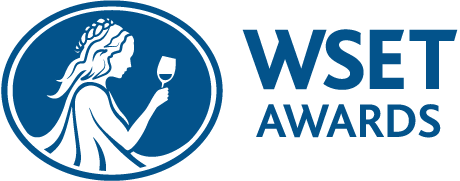 For WSET Qualification Levels 1 – 4Candidate and qualification DetailsCandidate and qualification DetailsCandidate and qualification DetailsCandidate and qualification DetailsCandidate and qualification DetailsCandidate and qualification DetailsCandidate and qualification DetailsCandidate and qualification DetailsCandidate and qualification DetailsCandidate and qualification DetailsCandidate and qualification DetailsCandidate and qualification DetailsCandidate and qualification DetailsCandidate and qualification DetailsCandidate and qualification DetailsCandidate and qualification DetailsCandidate and qualification DetailsCandidate and qualification DetailsCandidate and qualification DetailsCandidate and qualification DetailsCandidate and qualification DetailsCandidate and qualification DetailsCandidate and qualification DetailsCandidate and qualification DetailsCandidate and qualification DetailsCandidate and qualification DetailsFirst NameLast NameLast NameLast NameCertificate Name (if different to above)Certificate Name (if different to above)Certificate Name (if different to above)Certificate Name (if different to above)Certificate Name (if different to above)Certificate Name (if different to above)Certificate Name (if different to above)Certificate Name (if different to above)Certificate Name (if different to above)Date of Birth  Date of Birth  Date of Birth  Candidate No. (if known)Candidate No. (if known)Candidate No. (if known)Candidate No. (if known)Candidate No. (if known)Candidate No. (if known)Candidate No. (if known)Qualification Level and SubjectQualification Level and SubjectQualification Level and SubjectQualification Level and SubjectQualification Level and SubjectQualification Level and SubjectQualification Level and SubjectQualification Level and SubjectLevel(1/2/3/4)Level(1/2/3/4)Subject
(Wines/Spirits/Sake)Subject
(Wines/Spirits/Sake)Subject
(Wines/Spirits/Sake)Subject
(Wines/Spirits/Sake)Subject
(Wines/Spirits/Sake)Date of ExamDate of ExamDate of ExamDate of ExamDate of ExamDate of ExamExam Number (If known)Exam Number (If known)Exam Number (If known)Exam Number (If known)Exam Number (If known)Exam Number (If known)Exam Number (If known)Approved Programme ProviderApproved Programme ProviderApproved Programme ProviderApproved Programme ProviderApproved Programme ProviderApproved Programme ProviderApproved Programme ProviderApproved Programme ProviderApproved Programme ProviderApproved Programme ProviderApproved Programme ProviderPlease confirm below if this replacement request is being made by the Candidate or Approved Programme Provider:Please confirm below if this replacement request is being made by the Candidate or Approved Programme Provider:Please confirm below if this replacement request is being made by the Candidate or Approved Programme Provider:Please confirm below if this replacement request is being made by the Candidate or Approved Programme Provider:Please confirm below if this replacement request is being made by the Candidate or Approved Programme Provider:Please confirm below if this replacement request is being made by the Candidate or Approved Programme Provider:Please confirm below if this replacement request is being made by the Candidate or Approved Programme Provider:Please confirm below if this replacement request is being made by the Candidate or Approved Programme Provider:Please confirm below if this replacement request is being made by the Candidate or Approved Programme Provider:Please confirm below if this replacement request is being made by the Candidate or Approved Programme Provider:Please confirm below if this replacement request is being made by the Candidate or Approved Programme Provider:Please confirm below if this replacement request is being made by the Candidate or Approved Programme Provider:Please confirm below if this replacement request is being made by the Candidate or Approved Programme Provider:Please confirm below if this replacement request is being made by the Candidate or Approved Programme Provider:Please confirm below if this replacement request is being made by the Candidate or Approved Programme Provider:Please confirm below if this replacement request is being made by the Candidate or Approved Programme Provider:Please confirm below if this replacement request is being made by the Candidate or Approved Programme Provider:Please confirm below if this replacement request is being made by the Candidate or Approved Programme Provider:Please confirm below if this replacement request is being made by the Candidate or Approved Programme Provider:Please confirm below if this replacement request is being made by the Candidate or Approved Programme Provider:Please confirm below if this replacement request is being made by the Candidate or Approved Programme Provider:Please confirm below if this replacement request is being made by the Candidate or Approved Programme Provider:Please confirm below if this replacement request is being made by the Candidate or Approved Programme Provider:Please confirm below if this replacement request is being made by the Candidate or Approved Programme Provider:Please confirm below if this replacement request is being made by the Candidate or Approved Programme Provider:Please confirm below if this replacement request is being made by the Candidate or Approved Programme Provider:CandidateCandidateCandidateCandidateAPPAPPAPPAPPOtherOtherOtherOtherREPLACEMENT REQUESTREPLACEMENT REQUESTREPLACEMENT REQUESTREPLACEMENT REQUESTREPLACEMENT REQUESTREPLACEMENT REQUESTREPLACEMENT REQUESTREPLACEMENT REQUESTREPLACEMENT REQUESTREPLACEMENT REQUESTREPLACEMENT REQUESTREPLACEMENT REQUESTREPLACEMENT REQUESTREPLACEMENT REQUESTREPLACEMENT REQUESTREPLACEMENT REQUESTREPLACEMENT REQUESTREPLACEMENT REQUESTREPLACEMENT REQUESTREPLACEMENT REQUESTREPLACEMENT REQUESTREPLACEMENT REQUESTREPLACEMENT REQUESTREPLACEMENT REQUESTREPLACEMENT REQUESTREPLACEMENT REQUESTPlease specify if a replacement Certificate and/or Pin is required:Please specify if a replacement Certificate and/or Pin is required:Please specify if a replacement Certificate and/or Pin is required:Please specify if a replacement Certificate and/or Pin is required:Please specify if a replacement Certificate and/or Pin is required:Please specify if a replacement Certificate and/or Pin is required:Please specify if a replacement Certificate and/or Pin is required:Please specify if a replacement Certificate and/or Pin is required:Please specify if a replacement Certificate and/or Pin is required:Please specify if a replacement Certificate and/or Pin is required:Please specify if a replacement Certificate and/or Pin is required:Please specify if a replacement Certificate and/or Pin is required:Please specify if a replacement Certificate and/or Pin is required:Please specify if a replacement Certificate and/or Pin is required:Please specify if a replacement Certificate and/or Pin is required:Please specify if a replacement Certificate and/or Pin is required:Please specify if a replacement Certificate and/or Pin is required:Please specify if a replacement Certificate and/or Pin is required:Please specify if a replacement Certificate and/or Pin is required:Please specify if a replacement Certificate and/or Pin is required:Please specify if a replacement Certificate and/or Pin is required:Please specify if a replacement Certificate and/or Pin is required:Please specify if a replacement Certificate and/or Pin is required:Please specify if a replacement Certificate and/or Pin is required:Please specify if a replacement Certificate and/or Pin is required:Please specify if a replacement Certificate and/or Pin is required:CertificateCertificateCertificateCertificateCertificateCertificateCertificateBadgeBadgeBadgeBadgePlease state the reason for the replacement:Please state the reason for the replacement:Please state the reason for the replacement:Please state the reason for the replacement:Please state the reason for the replacement:Please state the reason for the replacement:Please state the reason for the replacement:Please state the reason for the replacement:Please state the reason for the replacement:Please state the reason for the replacement:Please state the reason for the replacement:Please state the reason for the replacement:Please state the reason for the replacement:Please state the reason for the replacement:Please state the reason for the replacement:Please state the reason for the replacement:Please state the reason for the replacement:Please state the reason for the replacement:Please state the reason for the replacement:Please state the reason for the replacement:Please state the reason for the replacement:Please state the reason for the replacement:Please state the reason for the replacement:Please state the reason for the replacement:Please state the reason for the replacement:Please state the reason for the replacement:Original DamagedOriginal DamagedOriginal DamagedOriginal DamagedOriginal DamagedOriginal Not ReceivedOriginal Not ReceivedOriginal Not ReceivedOriginal LostOriginal LostOriginal LostOriginal LostCertificate ErrorCertificate ErrorCertificate ErrorCertificate ErrorCertificate ErrorOther – Please State:Other – Please State:Other – Please State:Other – Please State:Please provide the full details of where the replacement should be sent to. A contact number is required for the courier service.Please provide the full details of where the replacement should be sent to. A contact number is required for the courier service.Please provide the full details of where the replacement should be sent to. A contact number is required for the courier service.Please provide the full details of where the replacement should be sent to. A contact number is required for the courier service.Please provide the full details of where the replacement should be sent to. A contact number is required for the courier service.Please provide the full details of where the replacement should be sent to. A contact number is required for the courier service.Please provide the full details of where the replacement should be sent to. A contact number is required for the courier service.Please provide the full details of where the replacement should be sent to. A contact number is required for the courier service.Please provide the full details of where the replacement should be sent to. A contact number is required for the courier service.Please provide the full details of where the replacement should be sent to. A contact number is required for the courier service.Please provide the full details of where the replacement should be sent to. A contact number is required for the courier service.Please provide the full details of where the replacement should be sent to. A contact number is required for the courier service.Please provide the full details of where the replacement should be sent to. A contact number is required for the courier service.Please provide the full details of where the replacement should be sent to. A contact number is required for the courier service.Please provide the full details of where the replacement should be sent to. A contact number is required for the courier service.Please provide the full details of where the replacement should be sent to. A contact number is required for the courier service.Please provide the full details of where the replacement should be sent to. A contact number is required for the courier service.Please provide the full details of where the replacement should be sent to. A contact number is required for the courier service.Please provide the full details of where the replacement should be sent to. A contact number is required for the courier service.Please provide the full details of where the replacement should be sent to. A contact number is required for the courier service.Please provide the full details of where the replacement should be sent to. A contact number is required for the courier service.Please provide the full details of where the replacement should be sent to. A contact number is required for the courier service.Please provide the full details of where the replacement should be sent to. A contact number is required for the courier service.Please provide the full details of where the replacement should be sent to. A contact number is required for the courier service.Please provide the full details of where the replacement should be sent to. A contact number is required for the courier service.Please provide the full details of where the replacement should be sent to. A contact number is required for the courier service.Contact NameContact NameContact No.Contact No.Contact No.Contact No.Full Address:Full Address:Full Address:Full Address:Full Address: